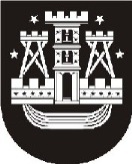 KLAIPĖDOS MIESTO SAVIVALDYBĖS MERASPOTVARKISDĖL klaipėdos miesto savivaldybės tarybos posėdžio sušaukimo2017 m. vasario 15 d. Nr. M-16KlaipėdaVadovaudamasis Lietuvos Respublikos vietos savivaldos įstatymo 13 straipsnio 4 dalimi ir 20 straipsnio 2 dalies 1 punktu,šaukiu 2017 m.  vasario 23–24 d. 9.00 val. savivaldybės posėdžių salėje Klaipėdos miesto savivaldybės tarybos 24-ąjį posėdį.Darbotvarkė:1. Dėl Klaipėdos miesto savivaldybės 2017 metų biudžeto patvirtinimo. Pranešėja R. Kambaraitė.2. Dėl Klaipėdos miesto savivaldybės aplinkos apsaugos rėmimo specialiosios programos 2016 metų priemonių vykdymo ataskaitos patvirtinimo. Pranešėja R. Jievaitienė.3. Dėl Klaipėdos miesto savivaldybės aplinkos apsaugos rėmimo specialiosios programos 2017 metų priemonių patvirtinimo. Pranešėja R. Jievaitienė. 4. Dėl Klaipėdos miesto savivaldybės seniūnaičių rinkimo ir atšaukimo tvarkos aprašo patvirtinimo. Pranešėja E. Mantulova.5. Dėl L. Šeske skyrimo į Klaipėdos lopšelio-darželio „Vėrinėlis“ direktoriaus pareigas. I. Gelžinytė-Litinskienė.6. Dėl tvenkinio ir parko pavadinimų suteikimo. Pranešėjas V. Juška.7. Dėl likviduotų ir iš juridinių asmenų registro išregistruotų įmonių skolų už valstybinės žemės nuomą pripažinimo beviltiškomis ir jų nurašymo. Pranešėja K. Petraitienė.8. Dėl pritarimo dalyvauti projekte „Kompleksinės paslaugos šeimai Klaipėdos mieste“. Pranešėja A. Liesytė.9. Dėl VšĮ Klaipėdos miesto stomatologijos poliklinikos reorganizavimo. Pranešėja J. Asadauskienė.10. Dėl Klaipėdos miesto savivaldybės visuomenės sveikatos stebėsenos 2015 metų ataskaitos patvirtinimo. Pranešėja J. Asadauskienė.11. Dėl pritarimo projekto „Laikino apnakvindinimo namų steigimas“ įgyvendinimui. Pranešėja E. Jurkevičienė.12. Dėl pritarimo projekto „Laikino apgyvendinimo namų infrastruktūros modernizavimas (Šilutės pl. 8)“ įgyvendinimui. Pranešėja E. Jurkevičienė.13. Dėl Klaipėdos miesto savivaldybės teritorijoje iki 2020 metų planuojamų įrengti viešųjų elektromobilių įkrovimo prieigų plano patvirtinimo. Pranešėjas R. Mockus.14. Dėl Savivaldybės būsto fondo ir Savivaldybės socialinio būsto sąrašų patvirtinimo. Pranešėja D. Netikšienė.15. Dėl atleidimo nuo socialinio būsto nuomos mokesčio mokėjimo. Pranešėja D. Netikšienė.16. Dėl Klaipėdos miesto savivaldybės tarybos 2012 m. kovo 29 d. sprendimo Nr. T2-91 „Dėl Klaipėdos miesto savivaldybės panaudai perduodamo turto sąrašo patvirtinimo“ pakeitimo. Pranešėjas E. Simokaitis.17. Dėl Parduodamų savivaldybės būstų ir pagalbinio ūkio paskirties pastatų sąrašo patvirtinimo. Pranešėjas E. Simokaitis.18. Dėl Klaipėdos miesto savivaldybės tarybos 2016 m. rugsėjo 22 d. sprendimo Nr. T2-232 „Dėl sutikimo perimti valstybės turtą Klaipėdos miesto savivaldybės nuosavybėn“ pakeitimo. Pranešėjas E. Simokaitis.19. Dėl turto perėmimo Klaipėdos miesto savivaldybės nuosavybėn ir jo perdavimo valdyti ir naudoti patikėjimo teise. Pranešėjas E. Simokaitis.20. Dėl savivaldybės būstų ir neįrengtos pastogės dalies pardavimo Pranešėjas E. Simokaitis.21. Dėl Klaipėdos miesto savivaldybės tarybos 2011 m. gruodžio 22 d. sprendimo Nr. T2-401 „Dėl Klaipėdos miesto savivaldybės materialiojo turto nuomos tvarkos aprašo patvirtinimo“. Pranešėjas E. Simokaitis.22. Dėl pritarimo Klaipėdos miesto savivaldybės kultūros 2017–2030 metų strategijai. Pranešėja N. Laužikienė.23. Dėl pritarimo viešosios įstaigos „Klaipėda – 2022 m. Europos kultūros sostinė“ įsteigimui. Pranešėja N. Laužikienė.24. Dėl Klaipėdos miesto tautinių mažumų tarybos prie Klaipėdos miesto savivaldybės tarybos sudėties patvirtinimo. Pranešėja N. Laužikienė.25. Dėl Klaipėdos miesto savivaldybės tarybos 2010 m. liepos 29 d. sprendimo Nr. T2-196 „Dėl Reprezentacinio Klaipėdos miesto festivalio statuso suteikimo ir jo dalinio finansavimo iš savivaldybės biudžeto lėšų tvarkos aprašo patvirtinimo“ pakeitimo. Pranešėja N. Laužikienė.ParengėSavivaldybės tarybos ir mero sekretoriato vyriausioji specialistėVirginija Palaimienė, tel. 39 60 692017-02-15Savivaldybės merasVytautas Grubliauskas